Szanowni Państwo, w związku z trwającym sezonem zachorowań na grypę oraz potencjalnym zagrożeniem ze strony rozprzestrzeniającego się w wielu krajach koronawirusa, zwracam się z prośbą o zapoznanie się z WAŻNYMI INFORMACJAMI dotyczącymi profilaktyki.By uniknąć zakażenia wystarczy przestrzegać kilku istotnych zasad. BARDZO PROSZĘ UWAŻNIE PRZECZYTAĆ WSZYSTKIE ZAMIESZCZONE ULOTKI!W przypadku przeziębienia, choroby dziecka lub pracownika – proszę o pozostanie w domu. W przypadku realnego zagrożenia należy postępować zgodnie z instrukcją Głównego Inspektoratu Sanitarnego – gis.gov.pl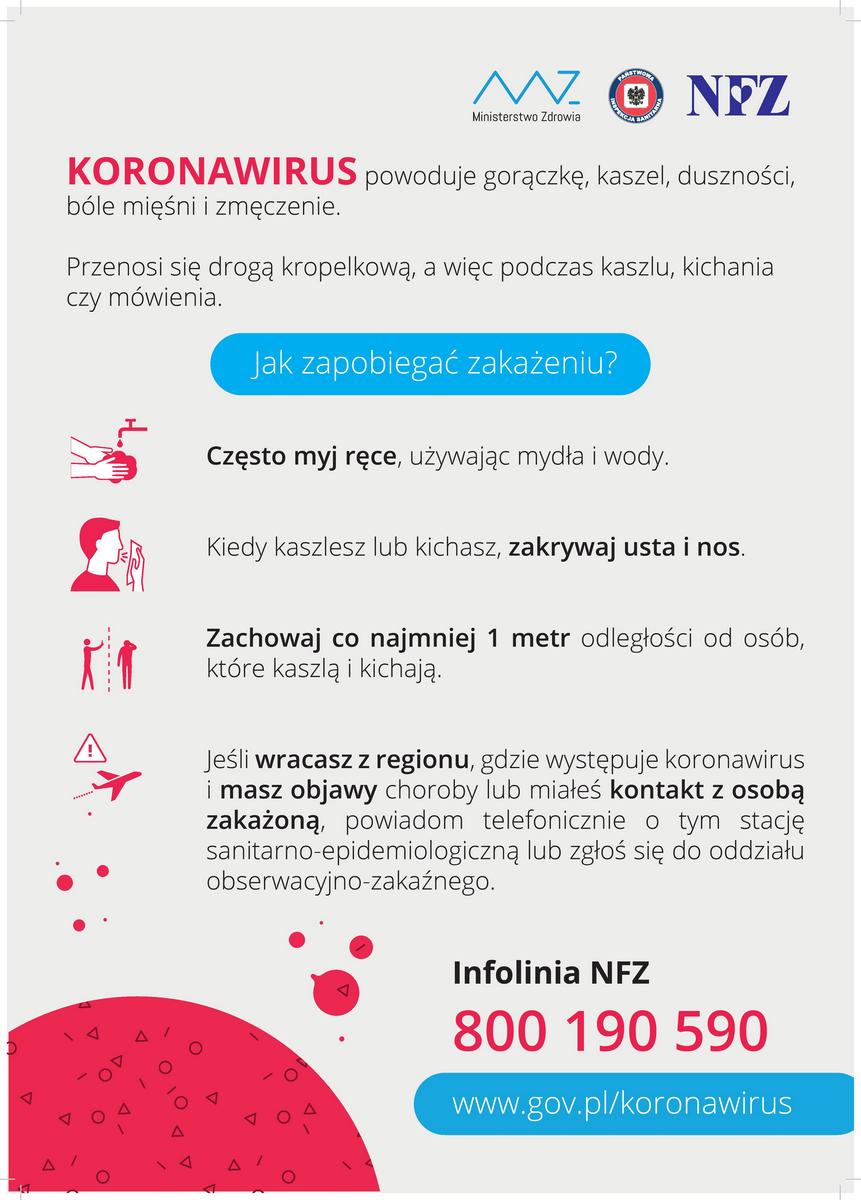 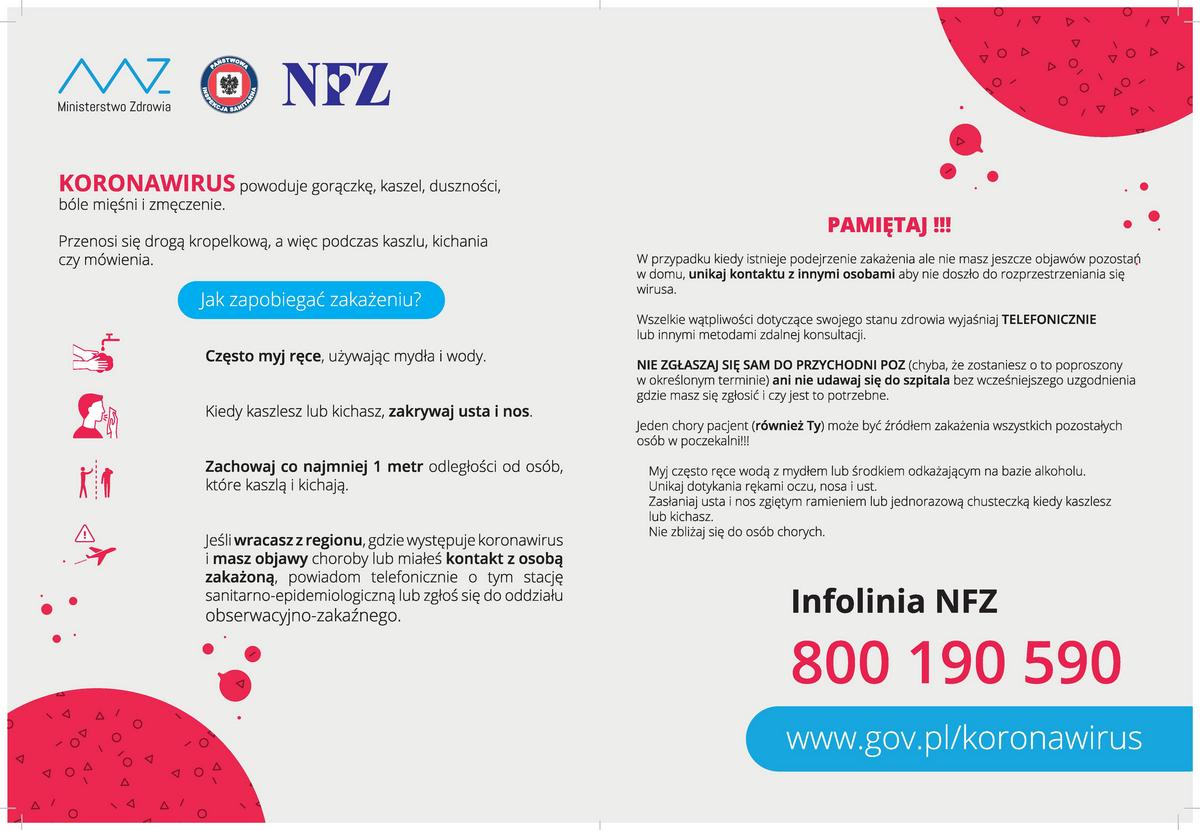 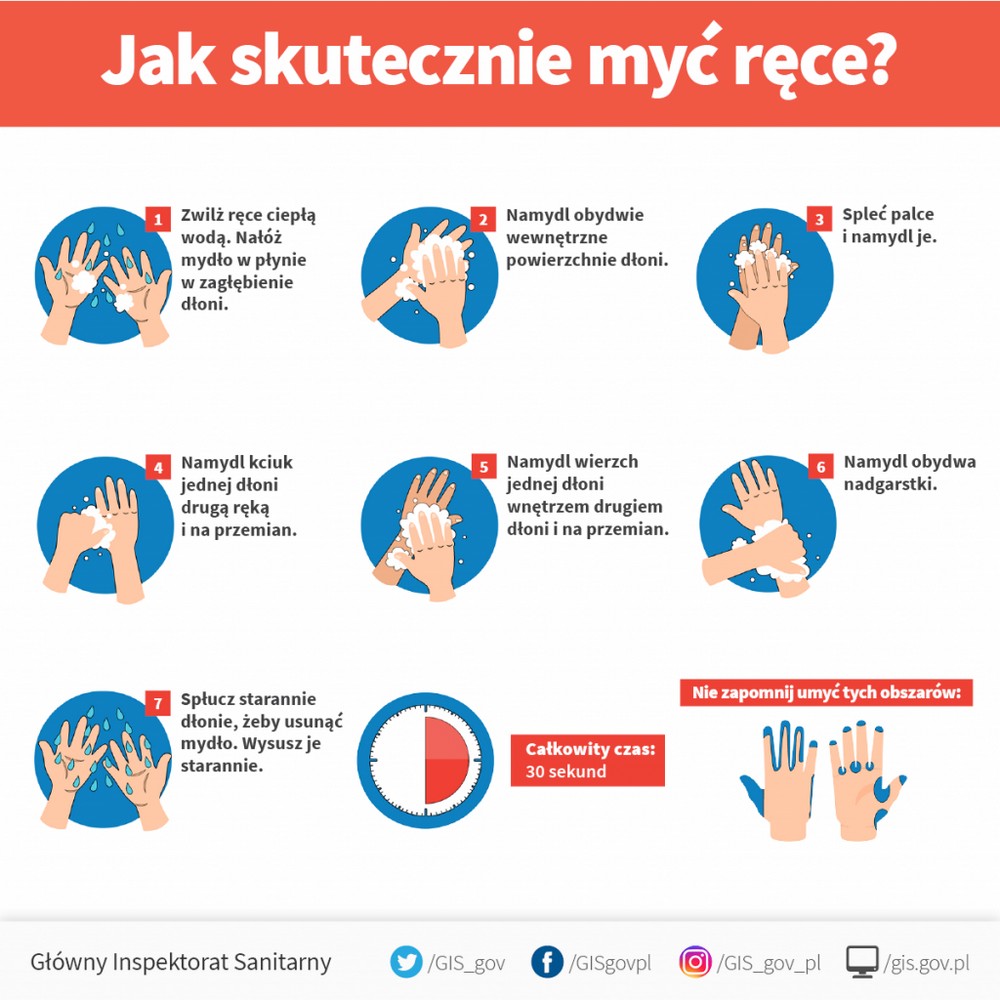 